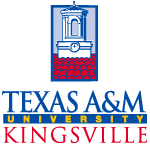 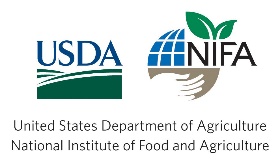 U.S. Department of Agriculture (USDA) 
National Institute of Food and Agriculture (NIFA)Promote sustainable Agriculture Concepts in Education through multidisciplinary Research and Pedagogical Trainings (PACE)Texas A&M University-Kingsville (TAMUK)Cohort #1: June 17-July 3, 2024    Cohort #2: July 10-July 26, 2024Application Deadline: April 1, 2024(Grades K-8 Teachers are Eligible to Apply)Highlights of the PACE Program:Two and half weeks of team-based research and professional development activities at TAMUK with guidance from faculty mentors and industrial advisors $2,500 stipend for the two and half weeks of summer programDevelop curricular modules based on the research activities and training/workshop on curriculum development Field trips, seminars given by the invited speakers from industries, poster presentation, etc. Additional support to implement the curricular modules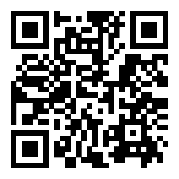 More information can be found at: Please Print or Type.  Complete all items, if not applicable then please write ‘NA’ in the space.Full Name:  __________________________________________________________________Mailing Address: _____________________________________________________________School: _________________________	ISD: __________________	Grade Teach: ___________Cell Phone #: __________________   Email Address*: _____________________________________  *Please note:  You will be notified by email if selected, so please type or write legibly.Are you a U.S. Citizen or permanent resident?  Yes___    No ___Are you a first-generation college graduate?  Yes___   No ___If selected, which cohort will you be available to participate in?□ Cohort #1 (June 17-July 3, 2024)		□ Cohort #2 (July 10-26, 2024)	□ Either one is OK.How did you find out about this opportunity?□ From USDA website		□ From TAMUK website	□ From your friends or faculty□ Others: ___________________________________Please provide the following demographic information as part of the application form.Ethnicity:	□ Hispanic or Latino		□ Not Hispanic or LatinoRace:	(Choose one or more response)   	□ American Indian or Alaskan Native  	□ Asian							□ Black or African American		  	□ White						□ Native Hawaiian or Other Pacific Islander							□ Other (please specify):_____________	Gender:	□ Male		□ Female	□ Other (please specify):_____________Disability:  	□ Hearing	□ Visual      	□ Mobility/Orthopedic  	□ None 		□ Other (please specify): __________Potential Research ProjectsEach project will host two teacher participants to work as a team. Please rank your choice of research projects from the list below, using 1 for the best and 4 for the least. Detailed project descriptions can be found on the PACE website.++++++++++++++++++++++++++++++++++++++++++++++++++++++++++++++++++++++++++++++++++Signature of Applicant						             DateAll application packages must be completed and must be emailed, or faxed, or postmarked by April 1, 2024. To be qualified, you must:1) Be a US citizen or permanent resident,2) Be a Teacher in K-8 Grades, and 3) Submit the following materials before the application deadline:a) Completed application form (this form),b) Resume with detailed education and work experiences, c) At least two recommendation letters including one letter from the principal/superintendent to verify the current job status (signed letters can be sent by the recommender directly to Dr. Mohammad Hossain via email or be sent by yourself together with other documents), andd) One-page personal statement discussing the career goals and plans/experiences in promoting STEM, especially Agricultural and Food Science.EMAIL TO (Email submission is preferred):  mohammad.hossain@tamuk.eduMAIL TO:Dr. Mohammad Motaher HossainMechanical and Industrial EngineeringTexas A&M University-Kingsville, 700 University Blvd., MSC 191, Kingsville, TX  78363FAX TO: 361-593-4026https://www.tamuk.edu/engineering/institutes-research/USDA-PACE/index.html orhttps://shorturl.at/hmFV9 Potential ProjectsRank Fundamental Understanding of Tearing and Fracture Behavior of Food Packaging FilmsBasics of Soil and Water Conservation for Agriculture and EcosystemsDesign Elevated Solar Panel Systems for Different Types of Agricultural LandsDeveloping Decision Making Support Systems for Sustainable Agriculture Product Supply Chain